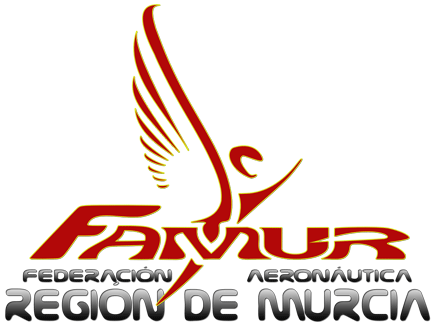 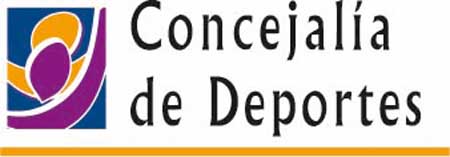 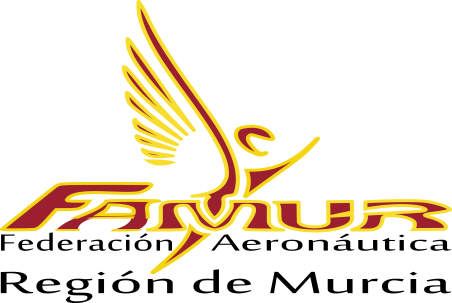 31/12/2017.FECHA                DENOMINACIÓN DE LA ACTIVIDAD.    LUGAR11/03/2018.XIII. Competición Federada de Veleros Remolcados.  (F3Q) Campo de VueloLos Halcones.00/00/2018.Iª. Competición Federada Patrulla de Aeromodelismo Ejército del Aire Campo de VueloLos Halcones.15/04/2018.XIII. Competición Federada de Veleros Eléctricos.  (F3B) Campo de VueloLos Halcones.06/05/2018.VI. Competición Federada de Poli Motores.  (Glow y Eléctricos) Campo de Vuelo  Los Halcones17/06/2018. IX. Campeonato Nacional de Autogiros.    (Glow y Eléctricos) Campo de Vuelo  Los Halcones                      (Trofeo Juan de la Cierva Codorniu)23/06/2018.XVII. Competición Federada Vuelos Nocturnos. (Todos los Modelos) Campo de VueloLos Halcones.                        (Escuela de Aeromodelismo Club)24/06/2018.XXI. Competición Federada de Aeromodelistas. (Turbinas Eléctricas). Campo de Vuelo  Los Halcones.“Día del Club”  (Escuela de Aeromodelismo Club)21/22/07/18.1ª. Concentración de Constructores de Aeromodelos. (Todo Tipo) Campo de Vuelo Los Halcones.(Escuelas de Aeromodelismo Famur)02/09/2018.V. Competición Federada Escuela de Vuelo.  “Los Halcones” Campo de VueloLos Halcones.                           (Fiestas Patronales El Jimenado)15/09/2018.Pruebas Campo de Vuelo de Turbinas.   (Gas)Campo de Vuelo  Los Halcones.16/09/2018.Iª. Competición de Turbinas de Gas.Campo de Vuelo  Los Halcones.07/10/2018.XVI. Competición Federada de Maquetas. (Aviones y Helicópteros) Campo de Vuelo  Los Halcones.(Fiestas Patronales Torre Pacheco)